Keskustelu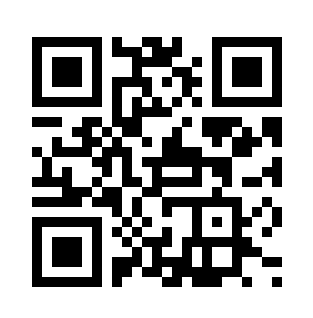 Salasana: qsxKiva kohta koululla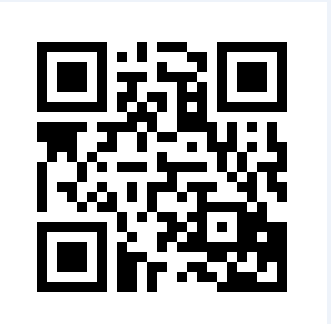 Salasana: efvPalapeli 1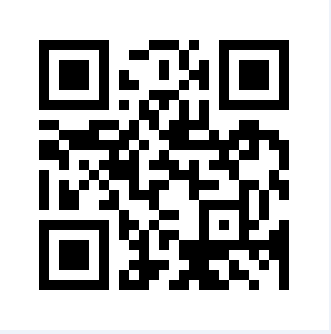 Salasana: rgbPalapeli 2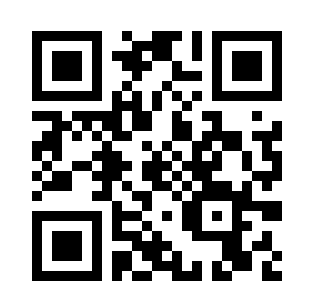 Salasana: thnPyramidi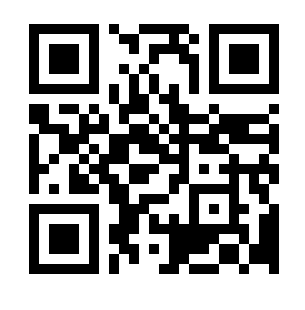 Salasana: yjmSalapoliisi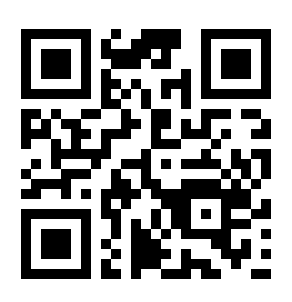 Salasana: pknUudet luistimet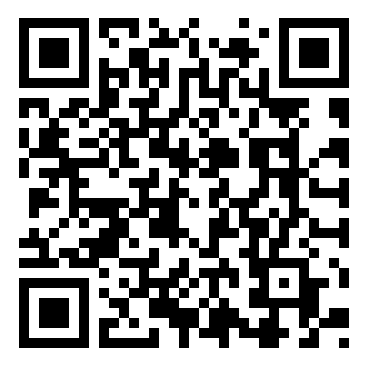 salasana: uhv